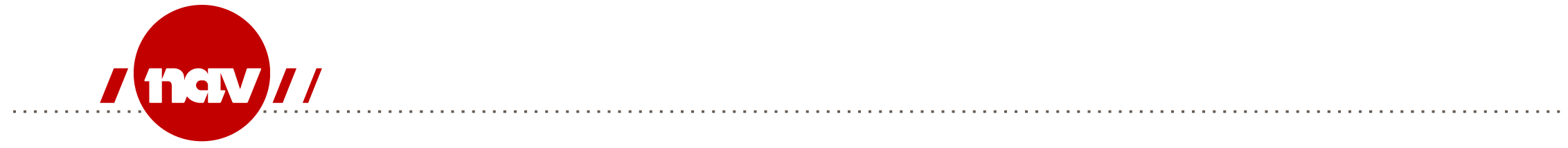 Søknadsfrist 1. februar 2018Dette søknadsskjemaet gjelder for videreføring av tiltak som fikk midler først i 2016, eller tiltak som fikk tilskudd i 2015, men startet opp i 2016.Søknadsskjemaet sendes til Fylkesmannen i ditt fylke/din region.Opplysninger om søkerKontaktpersonTiltaketVidereføring av tilskudd mot barnefattigdomSøknadsskjema for 2018	1Målgruppe(ne):Hva er målsettingen(e) for tiltaket?Kort beskrivelse av tiltaket:Kun for tiltak som søker om videreføring: er det gjort endringer i tiltaket siden oppstart?Hvis ja, spesifiser og begrunn.Hvilke(n) oppgaver og tjeneste(r) innenfor det ordinære tjenestetilbudet bidrar tiltaket til å utvikle?På hvilken måte har tiltaket fokus på forebygging og tidlig helhetlig innsats for å redusere fattigdom og sosial eksklusjon?Beskriv levekår og utfordringer for målgruppen(e) (lokal kartlegging/levekårsstatistikk):Hvordan ivaretar tiltaket brukermedvirkning og brukerorientering på individ- og systemnivå:På hvilken måte bidrar tiltaket til utvikling av nye arbeidsmetoder og samarbeidsformer?Hvordan bidrar tiltaket til kompetanseheving, økt kunnskap og bedre oversikt over levekårsutfordringer i kommunene?På hvilken måte bidrar tiltaket til samarbeid mellom tjenester og til interkommunalt samarbeid?Fremdriftsplan for tiltaketFølgende punkter skal være med i beskrivelsen:Tidsplan RessursbrukBesrkivelse av hvordan tiltaket skalidereføres og eventuell implementeres i ordinær drift (avtaler, planer, budsjett mm)SøknadsbeløpUnderskriftNAV-kontor / kommunePostadressePostnummer / stedOrganisasjonsnummerKontonummerNavnTelefonE-post adresseNavn på tiltaketFikk midler første gang, årstallDato for oppstart av tiltaketSøknadssumTilskuddet blir bare gitt til stillinger (Lønn og sosiale utgifter).Overførte midler(Oppgi beløp, og om det er estimat eller tall fra regnskapsrapportering).For kommuner som har søkt/mottatt andre tilskuddsmidler til tiltak rettet mot målgruppen:Oppgi fra hvem og beløpVi bekrefter at opplysningene i søknaden er korrekte, og at vi er kjent med vår plikt om å melde fra om eventuelle fremtidige endringer som kan ha betydning for tilskuddsvedtaket.Vi bekrefter at opplysningene i søknaden er korrekte, og at vi er kjent med vår plikt om å melde fra om eventuelle fremtidige endringer som kan ha betydning for tilskuddsvedtaket.Vi bekrefter at opplysningene i søknaden er korrekte, og at vi er kjent med vår plikt om å melde fra om eventuelle fremtidige endringer som kan ha betydning for tilskuddsvedtaket.StedDatoRådmannen(Vedkommende med delegert myndighet fra rådmannen)StedDatoNAV leder